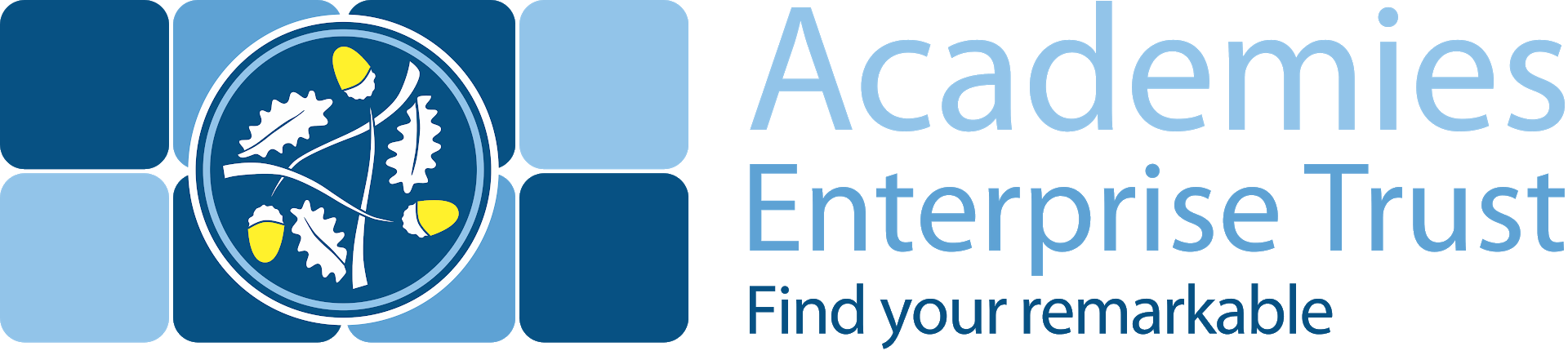 Application FormPlease note we do not accept CV’s in place of this application form.  If you need assistance completing this form or require the form to be provided in a different format, please contact the Recruitment team on 0203 9475689 or email recruitment@academiesenterprisetrust.org.Academies Enterprise Trust is committed to ensuring that your privacy is protected. By signing this contract you agree for Academies Enterprise Trust (AET), and/or agents appointed by the Trust, to process your personal data, including “sensitive personal data” as defined in the General Data Protection Regulation (GDPR), for the purposes of the operation, management, security and/ or administration, as well as, complying with applicable laws, regulations and procedures. The information you provide (except Equality Monitoring Information) may be shared with partner organisations that provide services to AET. A full list of these organisations is available upon request. Further information about how and why we collect your data can be found in the "AET Privacy Notice for ApplicantsPosition Applied forPost Applied For:Academy:Where did you see the position advertised?Contact DetailsSurname:Previous Surnames used (if applicable):Forename (s):Known as:Title:Address:Address:Post Code:Home Telephone No.Work Telephone No.Mobile Telephone No.Email Address:Email Address:Do you have the right to work in the UK?Yes                     No ☐                    ☐Do you require a Certificate of Sponsorship to enable you to work in the UK?Yes                     No ☐                    ☐Teacher Status (for teaching applications only)Teacher Status (for teaching applications only)Teacher Status (for teaching applications only)Do you hold Qualified Teacher Status? Yes                     No ☐                    ☐Yes                     No ☐                    ☐Date Qualified Teacher Status gained:DfE (GTC) Reference Number:DfE (GTC) Reference Number:Have you completed your induction year?Yes                      No☐          ☐     Yes                      No☐          ☐     If no, please confirm end date:If no, please confirm end date:If no, please confirm end date:Employment HistoryPresent or most recent employment:Present or most recent employment:Present or most recent employment:Job Title:Employer’s Name and Address:Period of Employment:From:To:Reason for Leaving:Current Salary:(Teachers only)Main Subject Taught:Other Subject Taught:Salary point:(Teachers only)Main Subject Taught:Other Subject Taught:Salary point:Notice Required:Brief description of responsibilities and duties:Brief description of responsibilities and duties:Brief description of responsibilities and duties:Previous employment (most recent first), you must include all gaps in employment and reasons:Previous employment (most recent first), you must include all gaps in employment and reasons:Previous employment (most recent first), you must include all gaps in employment and reasons:Previous employment (most recent first), you must include all gaps in employment and reasons:Previous employment (most recent first), you must include all gaps in employment and reasons:Previous employment (most recent first), you must include all gaps in employment and reasons:Provide Employment DatesName and Address of EmployerJob TitleJob TitleBrief Description of DutiesReason for LeavingFrom:To:Previous employment continued:Previous employment continued:Previous employment continued:Previous employment continued:Previous employment continued:Previous employment continued:Provide Employment DatesName and Address of EmployerName and Address of EmployerJob TitleBrief Description of DutiesReason for LeavingFrom:To:From:To:From:To:From:To:From:To:From:To:From:To:From:To:EducationEducationEducationDates of AttendanceName of Educational Institution and Location(School/College/University) Qualifications Achieved and Grade AwardedFrom:To:From:To:From:To:From:To:From:To:From:To:Membership of Professional Bodies, including levels:Please give details of any training/course of study/research currently being undertaken:ReferencesAre we able to contact your current employer now?      Yes         No                                                                                                ☐         ☐ReferencesAre we able to contact your current employer now?      Yes         No                                                                                                ☐         ☐ReferencesAre we able to contact your current employer now?      Yes         No                                                                                                ☐         ☐ReferencesAre we able to contact your current employer now?      Yes         No                                                                                                ☐         ☐Please note that character references and references from friends/acquaintances are not acceptable.  We would expect one reference to be from your present employer. References will need to cover 5 years of your employment and/or education history. Please note that character references and references from friends/acquaintances are not acceptable.  We would expect one reference to be from your present employer. References will need to cover 5 years of your employment and/or education history. Please note that character references and references from friends/acquaintances are not acceptable.  We would expect one reference to be from your present employer. References will need to cover 5 years of your employment and/or education history. Please note that character references and references from friends/acquaintances are not acceptable.  We would expect one reference to be from your present employer. References will need to cover 5 years of your employment and/or education history. Referee 1Name:Referee 1Post Title:Referee 1Organisation/Company Name:Referee 1Address:Referee 1Email:Referee 1Phone:Referee 1Fax:Referee 2Name:Referee 2Post Title:Referee 2Organisation/Company Name:Referee 2Address:Referee 2Email:Referee 2Phone:Referee 2Fax:Details in Support of ApplicationDetails in Support of ApplicationDetails in Support of ApplicationDetails in Support of ApplicationPlease submit information in support of your application that demonstrates how your skills and abilities relate to the Role and Person Specification.  Please use the space provided below or attach separate sheet (s).  Please note that CVs will not be accepted in place of supporting detail.Please submit information in support of your application that demonstrates how your skills and abilities relate to the Role and Person Specification.  Please use the space provided below or attach separate sheet (s).  Please note that CVs will not be accepted in place of supporting detail.Please submit information in support of your application that demonstrates how your skills and abilities relate to the Role and Person Specification.  Please use the space provided below or attach separate sheet (s).  Please note that CVs will not be accepted in place of supporting detail.Please submit information in support of your application that demonstrates how your skills and abilities relate to the Role and Person Specification.  Please use the space provided below or attach separate sheet (s).  Please note that CVs will not be accepted in place of supporting detail.Compulsory Declaration of any Convictions, Cautions or Reprimands, Warnings or Bind-OversIf you are shortlisted you will be required to complete a “Disclosure of Criminal Record” form and bring the completed form to interview. If the job involves contact with children up to age 8 you will also be required to make a Disqualification Declaration by association. The information you give will be treated as strictly confidential. Disclosure of a conviction, caution, warning or reprimand will not automatically disqualify you from consideration. Any offence will only be taken into consideration if it is one which would make you unsuitable for the type of work you are applying for. However, offences relating to children may make you unsuitable since this is a “regulated position” under the Under the Criminal Justice & Courts Services Act 2000.DeclarationCompulsory Declaration of any Convictions, Cautions or Reprimands, Warnings or Bind-OversIf you are shortlisted you will be required to complete a “Disclosure of Criminal Record” form and bring the completed form to interview. If the job involves contact with children up to age 8 you will also be required to make a Disqualification Declaration by association. The information you give will be treated as strictly confidential. Disclosure of a conviction, caution, warning or reprimand will not automatically disqualify you from consideration. Any offence will only be taken into consideration if it is one which would make you unsuitable for the type of work you are applying for. However, offences relating to children may make you unsuitable since this is a “regulated position” under the Under the Criminal Justice & Courts Services Act 2000.DeclarationCompulsory Declaration of any Convictions, Cautions or Reprimands, Warnings or Bind-OversIf you are shortlisted you will be required to complete a “Disclosure of Criminal Record” form and bring the completed form to interview. If the job involves contact with children up to age 8 you will also be required to make a Disqualification Declaration by association. The information you give will be treated as strictly confidential. Disclosure of a conviction, caution, warning or reprimand will not automatically disqualify you from consideration. Any offence will only be taken into consideration if it is one which would make you unsuitable for the type of work you are applying for. However, offences relating to children may make you unsuitable since this is a “regulated position” under the Under the Criminal Justice & Courts Services Act 2000.DeclarationCompulsory Declaration of any Convictions, Cautions or Reprimands, Warnings or Bind-OversIf you are shortlisted you will be required to complete a “Disclosure of Criminal Record” form and bring the completed form to interview. If the job involves contact with children up to age 8 you will also be required to make a Disqualification Declaration by association. The information you give will be treated as strictly confidential. Disclosure of a conviction, caution, warning or reprimand will not automatically disqualify you from consideration. Any offence will only be taken into consideration if it is one which would make you unsuitable for the type of work you are applying for. However, offences relating to children may make you unsuitable since this is a “regulated position” under the Under the Criminal Justice & Courts Services Act 2000.DeclarationI certify that the information I have entered is true, and I understand that any false information or failure to disclose any criminal convictions when applying for the post with regular contact with learners may, in the event of employment, result in dismissal or disciplinary action being taken.  I hereby give explicit consent to process the information submitted in the application under the terms of the Data Protection Act 1998.I hereby consent to details of my previous employment and education, held under the Data Protection Act 1998, to be released to Academies Enterprise Trust for the purpose of obtaining references.Signed:                                                               Date:I certify that the information I have entered is true, and I understand that any false information or failure to disclose any criminal convictions when applying for the post with regular contact with learners may, in the event of employment, result in dismissal or disciplinary action being taken.  I hereby give explicit consent to process the information submitted in the application under the terms of the Data Protection Act 1998.I hereby consent to details of my previous employment and education, held under the Data Protection Act 1998, to be released to Academies Enterprise Trust for the purpose of obtaining references.Signed:                                                               Date:I certify that the information I have entered is true, and I understand that any false information or failure to disclose any criminal convictions when applying for the post with regular contact with learners may, in the event of employment, result in dismissal or disciplinary action being taken.  I hereby give explicit consent to process the information submitted in the application under the terms of the Data Protection Act 1998.I hereby consent to details of my previous employment and education, held under the Data Protection Act 1998, to be released to Academies Enterprise Trust for the purpose of obtaining references.Signed:                                                               Date:I certify that the information I have entered is true, and I understand that any false information or failure to disclose any criminal convictions when applying for the post with regular contact with learners may, in the event of employment, result in dismissal or disciplinary action being taken.  I hereby give explicit consent to process the information submitted in the application under the terms of the Data Protection Act 1998.I hereby consent to details of my previous employment and education, held under the Data Protection Act 1998, to be released to Academies Enterprise Trust for the purpose of obtaining references.Signed:                                                               Date: